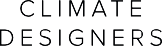 Vormontierte Heiz- und Kühleinheit zum Einbau in den Boden.Höhe 13 cmBreite 32 cmLängen: 70/100/120/140/170/200/230/280/300 cmJaga Clima Canal H13 2-Rohr-SystemJaga Clima Canal H13 4-Rohr-SystemCLIMA CANAL H13 B32BESCHREIBUNGHeizung: Das Gerät ist standardmäßig zum Heizen und zum Anschluss an herkömmliche Warmwassersysteme ausgestattet.Kühlung: Das Gerät ist standardmäßig zum Kühlen mit einer Kühlwasserversorgung ausgestattetOption: Anschluss an LüftungssystemeUm Gerüche zu vermeiden, schließen Sie den Kondensatauslass an ein häufig verwendetes Abflussrohr an, das mit einem Siphon aus- gestattet istBestehend aus:Ein 1 mm dicker Kanal aus verzinktem Sendzimir-Stahlblech und eine teleskopisch einstellbare Höhenverstellung mit Edelstahlgitterhalte- rung, beschichtet mit einem anthrazitfarbenen, kratzfesten Epoxypolyesterlack, RAL 7024, 10% Glanz.Aluminiumgitter eloxiert oder lackiert (siehe Jaga-Farbkarte)Rollbare Holzgitterprofile quer positioniert, Eiche / Buche / Eiche lackiert / Buche lackiert.dynamischer WärmetauscherTangentialventilator(en)Flexible SS-Verbindungen 1/2 Zoll, Länge 15> 25 cmÖffnungen im Kanal für den Durchgang der Hydraulikleitungen und Elektrokabel. Diese Öffnungen - seitlich - sind mit Isolierband abge- dichtet.ein Kondensatablauf Ø 20 mmAlle Komponenten sind mit speziellen Federhaken aus Federstahl gesichert, sodass alle Teile für eine regelmäßige Reinigung und Wartung ohne hydraulische oder elektrische Trennung extrem schnell und einfach entfernt werden können. Die Verbindungsflexibilität muss genutzt werden.Das Gerät ist standardmäßig zum Heizen und zum Anschluss an herkömmliche Warmwassersysteme ausgestattet. Kühlung mit Kühlwas- ser.Eine Mindestinstallationstiefe von 135 mm muss problemlos möglich sein. Das Gerät ist mit einer Höhenregelung von 0 bis 45 mm und einer Höheneinstellung auf + 8 mm ausgestattet, um das Gerät perfekt auf dem Fertigboden auszurichten.AluminiumrostRoste L 360 mm mit EPDM-Halter 16,5 mmProfil: 6 x 14 mmAbstand 9 mmnatürliche Farbe oder lackiert in einer umweltfreundlichen TGIC-freien Polyesterpulverbeschichtung, Glanzgrad ± 75% (Farben siehe Jaga-Farbkarte)Holzrollrost:Holzprofile quer positioniert. 12 x 15 mm.Abstand 13 mm.Die Holzprofile sind über eine verzinkte Feder miteinander verbunden. Der richtige Zwischenraum wird durch Aluminium-Abstandshalter gewährleistet.Versionen: Eiche / Buche / Eiche lackiert / Buche lackiertWärmetauscher:Runde, nahtlose Rohre aus reinem Kupfer, verbunden mit Platten aus reinem Aluminium mit einem Abstand von 1,8 mm und einem integrier- ten Messingkollektor inklusive Entlüftung. Der Wärmetauscher ist elektrostatisch mit schwarzem Epoxidpolyesterpulver mit einem Glanzgrad von 70% lackiert.Elementdruckprüfung: 26 barBetriebsdruck: max 20 barStandardverbindung links4-Rohr-Version (mit getrennten Kreisläufen zum Heizen und Kühlen)2-Rohr-Version (mit einem Kreislauf zum Heizen und Kühlen)LüfterEin oder mehrere praktisch geräuschlose Tangentialventilatoren, 24 VDC, mit Sendzimir-Abdeckung aus verzinktem Stahlblech und integrier- tem Luftfilter aus Edelstahl. Farbe schwarz, Glanz 70%.Elektrischer Anschluss:Integrierter elektrischer Anschlusskasten mit manuellem Zugfedersystem. Standardverbindung links.Optionen:Leerkanal (Gehäuse) mit Höhenverstellung:Ein 1 mm dicker Kanal aus verzinktem Sendzimir-Stahlblech und eine teleskopisch einstellbare Höhenverstellung mit Edelstahlrosthalterung, beschichtet mit einem kratzfesten Epoxid-Polyesterlack in Anthrazitgrau, RAL 7024, 10% Glanz. In den gleichen Abmessungen wie die Stan- dardgeräte.Aluminiumrost eloxiert oder lackiert (siehe Jaga-Farbkarte)Rollrostprofile quer positioniert, Eiche / Buche / Eiche lackiert / Buche lackiertAbdeckplatte90° Eckstück mit Höhenverstellung:Ein 1 mm dicker Kanal aus verzinktem Sendzimir-Stahlblech und eine teleskopisch einstellbare Höhenverstellung mit Edelstahlrosthalterung, beschichtet mit einem kratzfesten Epoxid-Polyesterlack in Anthrazitgrau, RAL 7024, 10% Glanz. In den gleichen Höhe wie die Standardgerä- te.Aluminiumrost eloxiert oder lackiert (siehe Jaga-Farbkarte)Nicht mit Holzrost erhältlichAbdeckplatteDa die Entwicklung sowie die Erneuerung der Produkte zeitlos weiter geht, sind alle Angaben bei eventuellen Änderungen unter Vorbehalt.Jaga N.V., Verbindingslaan 16, B-3590 Diepenbeek • Tel.: +32 (0)11 29 41 11 • Fax: +32 (0)11 32 35 78 • info@jaga.be • www.Jaga.com • 22 April 2021 9:40 AMEurope 230 VACCLIMA CANAL H13 B32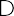 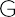 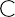 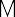 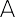 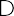 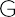 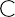 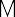 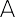 BESCHREIBUNGMontierter Anschluss für Luftzufuhr::H4 x B9 cm cmDX51D Z275MAC-Qualität - gemäß EN 10142/10143Synthetischer Adapter für Belüftungssysteme:Abmessungen: 52 x 132mit Klickverbindungen und zwei Dichtringensynthetisches Material, Farbe: blauFüße mit Höhenverstellung für Doppelböden:1 Set enthält 2 Bedienelemente zur Höhenverstellunglackiert in der Farbe schwarz RAL 7024 Fußhöhe:5 > 7 cm8 > 13 cm13 > 23 cm20 > 30 cmAnzahl der Sätze pro Clima-Canal:L 70 / L 100 / L 120 = 1 SatzL 140 = 3 FüßeL 170 / L200 = 2 SatzeL 230 / L 280 / L 300 = 3 SatzeVerstellbare Halterung / Anker mit Langloch  verstellbar 0 <> 4.5 cmverstellbar 0 <> 13 cmaus elektrolytisch verzinktem Stahlblechstufenlos verstellbareinfache MontageEin Set enthält 2 Halterungen mit Geräuschentkopplung24 VDC Stromversorgung:Erforderliche Leistung = Summe des Stromverbrauchs der Gerätefür DIN-Schienen- oder WandmontageUL1310 Klasse 2Konvektionskühlung36 W60 W95 W150 WVentilsätze:Anschluss mit Jaga Zweiwegeventil 24 VDCVerbindungssatz mit 2 Absperrvorrichtung 1/2 ”Klemmkupplung G½ ”Jaga Zweiwegeventil und thermoelektrischer Antrieb 230 VAC, (nur zur Montage am Verteiler)Raumthermostate und Regler:Thermostat RDG160T: Lüfterdrehzahl 0 ... 10 V, Ventile mit Motor 0 ... 10 V, Ventile mit Motor 0 ... 10 V, Heizen, Kühlen, automatisch oder manuellJaga Thermostat JRT100: 2-Rohr und 4-Rohr, Heizen, KühlenJaga-Thermostat JRT100TW: 2-Rohr und 4-Rohr, Heizen, Kühlen, mit Touchscreen und WIFIJaga-Thermostat JRT200: 2-Rohr und 4-Rohr, Heizen, Kühlen zur WandmontageJDPC Jaga Dynamic Product Controller, Heizen / Kühlen / Standby, automatische UmschaltungVersorgungsspannung: 24VDC0-10 V Eingang für Gebäudemanagementsystem / ThermostateNutzungsbedingungen:Der Jaga Clima-Canal ist eine Klimaanlage für den Innenbereich, um im Sommer und im Winter (Sommer und Winter, Klimaanlage) die erfor- derliche Heiz- und Kühlleistung bereitzustellen. Für Räume mit Haushalts- oder ähnlicher Nutzung. Jede andere Verwendung ist strengstens untersagt. Die Installation und / oder Nutzung des Clima-Canals in explosionsgefährdeten Bereichen ist verboten. Das Gerät ist nicht zur Installation oder Verwendung in feuchten Räumen vorgesehen, z.B002E Waschräume (IEC EN 60335-2-40). Es ist verboten, Gegenstände durch die Einlass- und Auslassgitter zu stecken. Verwenden Sie immer den Hauptschalter, um das Gerät vom Stromnetz zu trennen, damit alle Wartungsarbeiten am Gerät durchgeführt werden können, auch wenn dies nur zur Inspektion erfolgt.Gebrauchsanweisungen:Eine Installation, die nicht den angegebenen Gebrauchsanweisungen entspricht, entbindet Jaga NV von der Haftung für die Entladung in Bezug auf Schäden an Gegenständen und Personen.Lagerbedingungen:Die verpackten Geräte müssen in einer trockenen Umgebung gelagert werden. Stapeln Sie bis zu 4 Pakete übereinander.Hersteller: Jaga N.V.Clima Canal H13 2-Rohr-System Clima Canal H13 4-Rohr-SystemDa die Entwicklung sowie die Erneuerung der Produkte zeitlos weiter geht, sind alle Angaben bei eventuellen Änderungen unter Vorbehalt.Jaga N.V., Verbindingslaan 16, B-3590 Diepenbeek • Tel.: +32 (0)11 29 41 11 • Fax: +32 (0)11 32 35 78 • info@jaga.be • www.Jaga.com • 22 April 2021 9:40 AMEurope 230 VAC